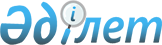 О переименовании улиц в городе КокшетауПостановление акимата города Кокшетау Акмолинской области от 16 июня 2009 года № А-6/996 и решение Кокшетауского городского маслихата Акмолинской области от 16 июня 2009 года № С-25/10. Зарегистрировано Управлением юстиции города Кокшетау Акмолинской области 20 июля 2009 года № 1-1-106

      В соответствии с подпунктом 15) пункта 1 статьи 6 Закона Республики Казахстан от 23 января 2001 года «О местном государственном управлении и самоуправлении в Республике Казахстан», подпунктом 4) статьи 13 Закона Республики Казахстан от 8 декабря 1993 года «Об административно-территориальном устройстве в Республике Казахстан», решением Кокшетауской городской комиссии по языковой политике и ономастике при акимате города Кокшетау от 23 апреля 2008 года № 1, с учетом мнения населения города Кокшетау акимат города Кокшетау ПОСТАНОВИЛ и Кокшетауский городской маслихат РЕШИЛ:



      1. Переименовать следующие улицы города Кокшетау:

      улицу имени «Чкалова» на улицу имени «Жумабека Ташенова»;

      улицу «Коммунистическая» на улицу имени «Магзи Абулкасымова».



      2. Настоящее постановление и решение вступает в силу со дня государственной регистрации в Управлении юстиции города Кокшетау и вводится в действие со дня официального опубликования.      Аким города Кокшетау                       Б.Сапаров      Председатель 25-ой сессии

      Кокшетауского городского

      маслихата четвертого созыва                Н.Ахат      Секретарь Кокшетауского

      городского маслихата

      четвертого созыва                          К.Мустафина
					© 2012. РГП на ПХВ «Институт законодательства и правовой информации Республики Казахстан» Министерства юстиции Республики Казахстан
				